   06.12.2012                                                                                          № 223р.п. БлаговещенкаОб утверждении состава Женсовета                                                                           при Администрации Благовещенского                                                                      поссовета     Утвердить состав Женсовета при Администрации Благовещенского                                                                      поссовета в следующем составе:Головко Нина Евгеньевна – председатель районной профсоюзной организации работников образования, председатель ЖенсоветаРадченко Нина Фёдоровна – представитель общественности, секретарь ЖенсоветаЧлены Женсовета:Андриянова Татьяна  Николаевна – заместитель главы по социальным вопросам Администрации Благовещенского поссоветаГолубева Надежда Ивановна -  представитель общественности                                Дымченко Людмила  Васильевна – пенсионер.Глава АдминистрацииБлаговещенского поссовета                                                     Н.Н. КнязеваТ.Н. Андриянова 21303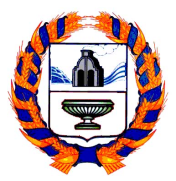        АДМИНИСТРАЦИЯ    БЛАГОВЕЩЕНСКОГО  ПОССОВЕТА           БЛАГОВЕЩЕНСКОГО  РАЙОНА  АЛТАЙСКОГО  КРАЯРАСПОРЯЖЕНИЕ